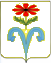 АДМИНИСТРАЦИЯ РУДЬЕВСКОГО СЕЛЬСКОГО ПОСЕЛЕНИЯ ОТРАДНЕНСКОГО РАЙОНА РАСПОРЯЖЕНИЕот 09.02.2023г.                      		                       	                          № 11с. Рудь О создании и утверждении состава комиссии для проведения осмотра зданий, сооружений и объектов незавершенного строительства, расположенных на территории Рудьевского сельского поселения Отрадненского района, при проведении мероприятий по выявлению правообладателей ранее учтенных объектов недвижимости В соответствии с письмом Межмуниципального отдела по Мостовскому и Отрадненскому районам Управления Федеральной службы государственной регистрации, кадастра и картографии по Краснодарскому краю от 16 июня 2021 года № 35-14/229           1.Создать и утвердить состав комиссии для проведения осмотра зданий, сооружений и объектов незавершенного строительства, расположенных на территории Рудьевского сельского поселения Отрадненского района, при проведении мероприятий по выявлению правообладателей ранее учтенных объектов недвижимости.            2.Начальнику общего отдела администрации Рудьевского сельского поселения Н.О. Юдиной настоящее распоряжение обнародовать  в установленном порядке и разместить на официальном сайте Рудьевского сельского поселения Отрадненского района в информационно- телекоммуникационной сети «Интернет».3.Контроль за выполнением настоящего распоряжения оставляю за собой.4.Настоящее распоряжение вступает в силу со дня его обнародования.Глава Рудьевского сельского поселения Отрадненского района                                                А.И. Чакалов      Проект составлен и внесен:Специалист по АПК вопросам администрации Рудьевского сельского поселения                                     О.И. ПлохотниковаПроект согласован:Начальник общего отдела администрации Рудьевского сельского поселения                                    		Н.О. ЮдинаПРИЛОЖЕНИЕ УТВЕРЖДЕНОраспоряжением администрации            Рудьевского сельского поселения Отрадненского районаот 09.02.2023г. № 11-рСОСТАВ комиссии для проведения осмотра зданий, сооружений и объектов незавершенного строительства, расположенных на территории Рудьевского сельского поселения Отрадненского района, при проведении мероприятий по выявлению правообладателей ранее учтенных объектов недвижимостиВедущий специалист по вопросам АПК администрации Рудьевского сельского поселения Отрадненского района                                          О.И. Плохотникова                                                        Юдина Нина Олеговна- Начальник общего отдела Рудьевского сельского поселения Отрадненского Плохотникова Ольга ИвановнаМаньшина Татьяна Васильевна- Специалист по вопросам АПК администрации Рудьевского сельского поселения -специалист, техник по инвентаризации строений и сооружений государственного бюджетного учреждения Краснодарского края «Краевая техническая инвентаризация-краевое БТИ» отдела по Отрадненскому району (по согласованию)Левшакова Татьяна Николаевна                       -специалист по налогам и сборам администрации Рудьевского сельского поселения